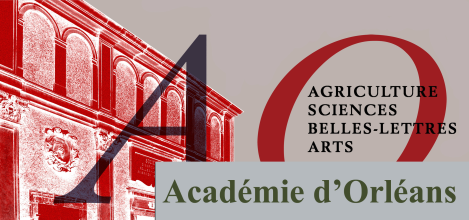 Du XIXe  siècle à nos jours, quelques mots sur le logement social à Orléans ; 1e période : 1850-1950Isabelle BarangerJeudi 16 décembre 2021Académie  rue Antoine Petit  OrléansIndispensable à la vie, le logement est un des premiers facteurs de santé. Dès le XIXe,l'évolution vers une urbanisation croissante rend insalubres les trop rares logements citadins des classes populaires.Je souhaite vous parler, depuis cette seconde partie du XIXe siècle jusqu'à l'après-guerre de 1939-1945, des mentalités, des initiatives privées de la part d'industriels orléanais, de la prise de conscience des hommes politiques et ainsi de l'implication de la société, de l’État et des collectivités. A partir des différentes lois, je parlerai de la déclinaison sur le plan local de ce qu'on appelle communément le « Logement Social ».Sujet très vaste, mon propos sera nécessairement lacunaire et réducteur.